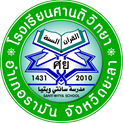 แบบประเมินหน่วยการเรียนรู้หน่วยการเรียนรู้……..   เรื่อง………………………………………………..รหัสวิชา………………วิชา………………………………ผู้สอน………………………………………………………………………………………………………………….คำชี้แจง โปรดเขียนเครื่องหมาย  ลงในช่องที่ตรงกับระดับการประเมินระดับการประเมิน	5 หมายถึง มีความสอดคล้อง/เชื่อมโยง/เหมาะสมมากที่สุด4 หมายถึง มีความสอดคล้อง/เชื่อมโยง/เหมาะสมมาก3 หมายถึง มีความสอดคล้อง/เชื่อมโยง/เหมาะสมปานกลาง2 หมายถึง มีความสอดคล้อง/เชื่อมโยง/เหมาะสมน้อย1 หมายถึง มีความสอดคล้อง/เชื่อมโยง/เหมาะสมน้อยที่สุดการแปลความหมาย  54-60  คะแนน  ระดับคุณภาพ  ดีมาก  	42-53  คะแนน  ระดับคุณภาพ  ดี 30-41  คะแนน  ระดับคุณภาพ  ปานกลาง  	18-19  คะแนน  ระดับคุณภาพ  พอใช้ 12-17  คะแนน  ระดับคุณภาพ  ปรับปรุง                         …………………………………………………………………  ลงชื่อผู้ประเมิน(……………………………………………)........../……………………/………………….รายการประเมินระดับการประเมินระดับการประเมินระดับการประเมินระดับการประเมินระดับการประเมินรายการประเมิน543211. ชื่อหน่วยการเรียนรู้น่าสนใจ กะทัดรัด ชัดเจน ครอบคลุมเนื้อหาสาระ2. มาตรฐานการเรียนรู้ ตัวชี้วัดหรือผลการเรียนรู้ สมรรถนะสำคัญของผู้เรียนและคุณลักษณะอันพึงประสงค์มีความเชื่อมโยงกันอย่างเหมาะสม3. ความสอดคล้องของสาระสำคัญ/ความคิดรวบยอดกับมาตรฐานการเรียนรู้ ตัวชี้วัด หรือผลการเรียนรู้4. ความสอดคล้องของสาระสำคัญ ความคิดรวบยอดกับสาระการเรียนรู้5. ความเชื่อมโยงสัมพันธ์กันระหว่างชื่อหน่วยการเรียนรู้  มาตรฐานการเรียนรู้ ตัวชี้วัด หรือ ผลการเรียนรู้ สาระสำคัญ ความคิดรวบยอด สาระการเรียนรู้ และกิจกรรมการเรียนรู้6. กิจกรรมการเรียนรู้สอดคล้องกับมาตรฐานการเรียนรู้ ตัวชี้วัด หรือ ผลการเรียนรู้ และสาระการเรียนรู้7. กิจกรรมการเรียนรู้มีความครอบคลุมในการพัฒนาผู้เรียนให้มีความรู้ทักษะ  กระบวนการ สมรรถนะผู้เรียนและคุณลักษณะอันพึงประสงค์8. กิจกรรมการเรียนรู้มีความเหมาะสมสามารถนำผู้เรียนไปสู่การสร้างชิ้น/ภาระงาน9. การประเมินผลตามสภาพจริงและสอดคล้องกับมาตรฐานการเรียนรู้ ตัวชี้วัด ผลการเรียนรู้ กิจกรรมการเรียนรู้10. ประเด็นและเกณฑ์การประเมินสามารถสะท้อนคุณภาพผู้เรียนตามมาตรฐานการเรียนรู้ ตัวชี้วัด หรือ ผลการเรียนรู้11. สื่อการเรียนรู้ในแต่ละกิจกรรมมีความเหมาะสมและนำไปประยุกต์ใช้ได้จริง12. กำหนดเวลาให้เหมาะสมกับกิจกรรมและสามารถนำไปปฏิบัติจริงรวมรวม/สรุปผลได้ระดับคุณภาพ............../ระดับ................................/ระดับ................................/ระดับ................................/ระดับ................................/ระดับ................................/ระดับ..................